Publicado en  el 20/11/2015 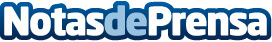 Once proyectos de jóvenes artistas se desarrollarán en el LAB durante 2016Los artistas y colectivos murcianos han sido los seleccionados en la segunda convocatoria para la producción de proyectos artísticos realizada por la Consejería de Cultura y PortavocíaDatos de contacto:Nota de prensa publicada en: https://www.notasdeprensa.es/once-proyectos-de-jovenes-artistas-se Categorias: Cine Artes Visuales Música Literatura Murcia Emprendedores http://www.notasdeprensa.es